         Május 10-én lenne 90 éves…		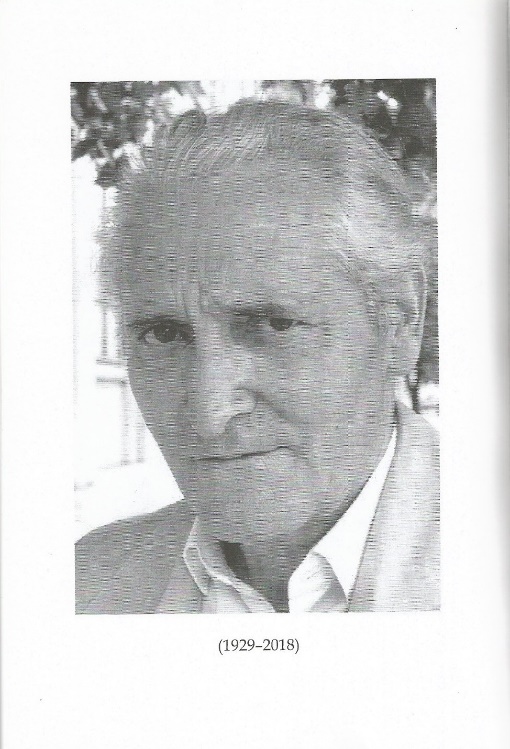 		Sumonyi Zoltán		Zárókő 									fotó: Csigó László                                                                        			Kányádi épp nyolcvankilenc.		Tegnap szülőföldjébe tették.		Már tudjuk, zárókő ki lesz, 		Ki lett a gyászmisén új vendég.		„Valaki jár a fák hegyén”,		Egy ének koszorúba fonja. 		Hol jár? Az Olajfák Hegyén.		Az a Valaki kézen fogja.					2018. július 8.						Halottak, s akik még halunk						Testamentum Kiadó, 2019	